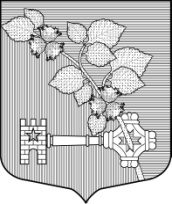 АДМИНИСТРАЦИЯВИЛЛОЗСКОГО ГОРОДСКОГО ПОСЕЛЕНИЯЛОМОНОСОВСКОГО РАЙОНАПОСТАНОВЛЕНИЕ № 466 «19» сентября 2022 г.                             		                                       гп. Виллози«О внесении изменений в Постановление от 12.08.2022 № 405 «Об определении управляющей организации для управления многоквартирным домом, в отношении которого собственниками помещений в многоквартирном доме не выбран способ управления таким домом или выбранный способ не реализован, не определена управляющая организация и установлении размера платы за содержание жилого помещения»В соответствии с Жилищным кодексом Российской Федерации, Федеральным законом от 06.10.2003 г. № 131-ФЗ «Об общих принципах организации местного самоуправления в Российской Федерации», Постановлением Правительства Российской Федерации от 21.12.2018г. № 1616 «Об утверждении Правил определения управляющей организации для управления многоквартирным домом, в отношении которого собственниками помещений в многоквартирном доме не выбран способ управления таким домом или выбранный способ управления не реализован, не определена управляющая организация, и о внесении изменений в некоторые акты Правительства Российской Федерации», руководствуясь Уставом муниципального образования Виллозское городское поселение Ломоносовского муниципального района Ленинградской области, Положением об администрации, в связи с изменением адресации многоквартирного дома, администрация ПОСТАНОВЛЯЕТ:В пункте 1 Постановления от 12.08.2022 г. № 405 адрес «Ленинградская область, Ломоносовский район, дер. Малое Карлино в/г №8 д.46» изменить на адрес «Ленинградская область, Ломоносовский район, территория Вблизи д. Малое Карлино в/г №8 д.46».Разместить настоящее постановление на официальном сайте муниципального образования Виллозское городское поселение по электронному адресу: www.villozi-adm.ru. и в государственной информационной системе жилищно-коммунального хозяйства.Направить настоящее постановление в адрес ООО «ГК Д.О.М. Юг», в Комитет государственного жилищного надзора и контроля Ленинградской области и собственнику здания.Настоящее постановление вступает в силу со дня его подписания.Контроль за исполнением настоящего постановления возложить на начальника отдела ЖКХ, строительства и землепользования – Р.Ю. Васильева. Глава администрацииВиллозского городского поселения          С.В. Андреева